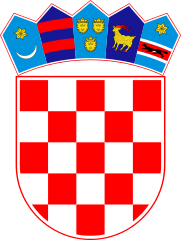 KLASA: 024-02/22-02/28URBROJ: 2178-2-03-22-1Bebrina, 23. lipnja 2022. godineTemeljem članka 32. Statuta općine Bebrina („Službeni vjesnik Brodsko-posavske županije“ broj 02/2018, 18/2019 i 24/2019 i „Glasnik Općine Bebrina“ broj 1/2019, 2/2020 i 4/2021), a u svezi članka 69. stavka 4.  Zakona o šumama („Narodne novine“ broj 68/18, 115/18, 98/19, 32/20),) na 8. sjednici Općinskog vijeća općine Bebrina održanoj 23. lipnja 2022. godine, donosi ODLUKU O USVAJANJU IZVJEŠĆAO IZVRŠENJU PROGRAMAUTROŠKA SREDSTAVA ŠUMSKOG DOPRINOSA ZA 2021. GODINUI.Ovom Odlukom usvaja se Izvješće o izvršenju programa utroška sredstava šumskog doprinosa za 2021. godinu koje je podnio Općinski načelnik.II.Izvješće o izvršenju programa utroška sredstava šumskog doprinosa za 2021. godinu sastavni je dio ove Odluke.III.Ova Odluka stupa na snagu osmog dana od dana objave objavljivanja u Glasniku Općine Bebrina.OPĆINSKO VIJEĆE OPĆINE BEBRINA									P R E D S J E D N I K________________________       Mijo Belegić, ing.Dostaviti:Jedinstveni upravni odjel, sjedniceMinistarstvo poljoprivredeGlasnik Općine BebrinaPismohrana.